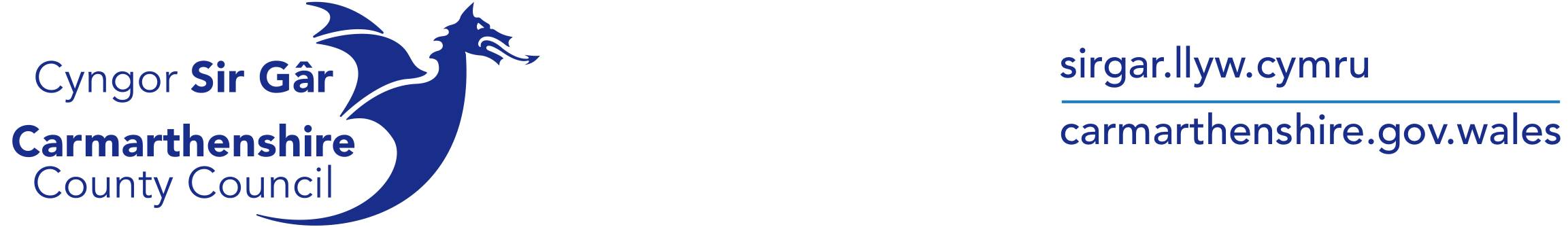 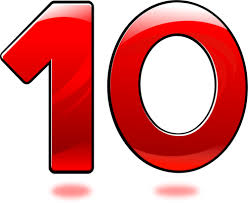 10 blaenoriaeth i benaethiaid ystyried wrth ail agorArdal ystyriaethSicrhau diogelwch staff a disgyblion gan gefnogi  lles.Sicrhau ei fod yn ddiogel i ddychwelyd i’r ysgol drwy  gydnabod cyfartaledd disgyblion a staff sy’n dychwelyd. Anfon holiaduron neu siarad â theuluoedd / staff am yr hyn maent yn edrych ymlaen ato? Sut allwn fod o gymorth?Sicrhau fod yna amser di-gyswllt– amser i feddwl!Adnabod niferoedd pob dosbarth ac ysgol gyfan.Adnabod nifer y staff a disgyblion ar gyfer gweithio’n ddiogel.Adnabod capasiti yr ysgol a’r dosbarthiadauA yw nifer plant yr ‘hwb’ yn gynwysedig yn y nifer sy’n dychwelyd? Ystafell ynysu wedi ei chynnwys yn y cynllunio.Pwy fydd yn defnyddio’r cyfleusterau ( ysgol, Cylch, darparwyr allanol ar gyfer gofal plant)  a phryd defnyddir yr ystafelloeddDosbarthiad o arweinyddiaeth a chyfrifoldebau – creu grwpiau o is-bwyllgorau.Pan yn bosib, rhannwch y llwyth gwaith Datblygu sicrwydd i’r Pennaeth – pwyllgorau i gynnwys cadeirydd, rhiant lywodraethwr.Cytundebau ysgol cartref i gael ei gytuno Diweddaru y cytundebau presennol gan ystyried y newidiadau ac amlinellu disgwyliadau cadw pellter cymdeithasol.Arweiniad clir i rieni sy’ ddim yn cadw at bellter cymdeithasol a camau clir i’r ysgol ymgymryd â hwy.AmserlenniStaff, minteioedd/disgyblionCamau clir os digwydd i staff fod i ffwrdd/gofalwyr.CyfathrebuALl i ddarparu gwybodaeth i rieni ynghylch newidiadau i ddarpariaeth gofal plant o fewn yr ysgol  er mwyn sicrhau negeseuon cyson ar draws ysgolion.Diweddariad ar wefannau i rieni.ALl i ysgolion, ysgolion i rieni.Dylid rhannu pa ddarpariaeth addysgiadol a gynigir. Lles yn nhymor yr Haf.Eglurder a rhannu gweledigaeth o sut i ddarparu y cwricwlwm ‘newydd’Adnodd arweiniol ar gyfer CS o’r hyn sy’n ddiogel i ddisgyblion a’r hyn dylid ei osgoiDisgwyliadau o ddarpariaeth y sesiynau mewn cysylltiad â’r ddogfen ‘Ail-gydio, dal-lan a pharatoi’Iechyd a DiogelwchAsesiadau Risg wedi’u diweddaru ac arwyddo.GlanhauPPE Arwyddion a systemau yn eu lle ar gyfer staff a disgyblion.Cydweithio gyda chydweithwyr o ysgolion eraillGweithio gyda Phenaethiaid eraillRhannu arfer dda – cwricwlwm, asesiadau risg, amserlenni, archwiliadau, llythyron cyfathrebuGweithio’n realistigGosod camau bach ar y tro